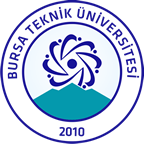 BURSA TEKNİK ÜNİVERSİTESİ                          FEN BİLİMLERİ ENSTİTÜSÜBURSA TEKNİK ÜNİVERSİTESİ                          FEN BİLİMLERİ ENSTİTÜSÜBURSA TEKNİK ÜNİVERSİTESİ                          FEN BİLİMLERİ ENSTİTÜSÜBURSA TEKNİK ÜNİVERSİTESİ                          FEN BİLİMLERİ ENSTİTÜSÜ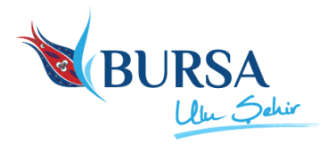 I. Öğrenci BilgileriI. Öğrenci BilgileriI. Öğrenci BilgileriI. Öğrenci BilgileriI. Öğrenci BilgileriI. Öğrenci BilgileriAdı- SoyadıAdı- SoyadıAnabilim DalıAnabilim DalıDanışmanıDanışmanıII. Seminer BilgileriII. Seminer BilgileriII. Seminer BilgileriII. Seminer BilgileriII. Seminer BilgileriII. Seminer BilgileriSeminer AdıSeminer AdıSeminer AdıSeminer TarihiSeminer TarihiSeminer Tarihi     /       / 201Seminer Yeri Seminer Yeri Seminer Yeri Saat: Saat: Açıklamalar: Bu form doldurularak seminer tarihinden en az 3 gün önce fbe@btu.edu.tr adresine e-mail ile gönderilecektir.Açıklamalar: Bu form doldurularak seminer tarihinden en az 3 gün önce fbe@btu.edu.tr adresine e-mail ile gönderilecektir.Açıklamalar: Bu form doldurularak seminer tarihinden en az 3 gün önce fbe@btu.edu.tr adresine e-mail ile gönderilecektir.Açıklamalar: Bu form doldurularak seminer tarihinden en az 3 gün önce fbe@btu.edu.tr adresine e-mail ile gönderilecektir.Açıklamalar: Bu form doldurularak seminer tarihinden en az 3 gün önce fbe@btu.edu.tr adresine e-mail ile gönderilecektir.Açıklamalar: Bu form doldurularak seminer tarihinden en az 3 gün önce fbe@btu.edu.tr adresine e-mail ile gönderilecektir.Seminer Duyuru Formu	Form Revizyon Tarihi: 21.01.2016                                  Form No: G-3